          A.N.I.S.A.  per la Storia dell’Arte  -  sezione di Torino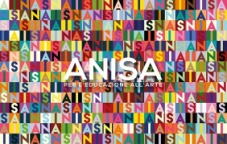 “ Il Duomo di Casale Monferrato”Giovedì 14 novembre 2019 – Aula Magna Liceo Massimo D’Azeglio,  via Parini 8 – Torinoore 15,30 – 18,00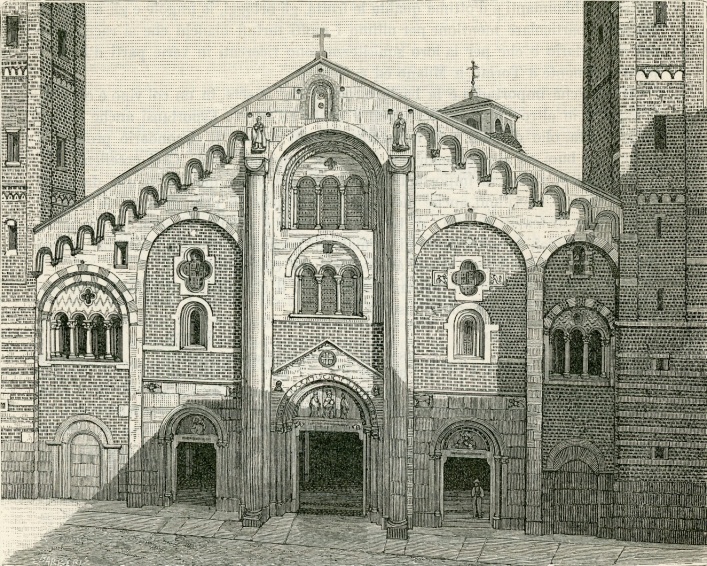 Relatrice Arch. Maria Carla Visconti   già direttrice del Palazzo Reale di Torino.Introduce Finella Trapani   storica dell’Arte , direttivo ANISA  TorinoLa partecipazione è gratuita per gli/le iscritti/e  ANISA,  l’iniziativa si configura come attività di aggiornamento.A.N.I.S.A.  soggetto qualificato dal M.I.U.R. per aggiornamento e formazione del personale della scuola.Per informazioni e prenotazioni : sezionetorinoanisa@gmail.com